ÖZCAN DENİZ YENİ FİLMİ SEVİMLİ TEHLİKELİ’DEN İLK GÖRÜNTÜLER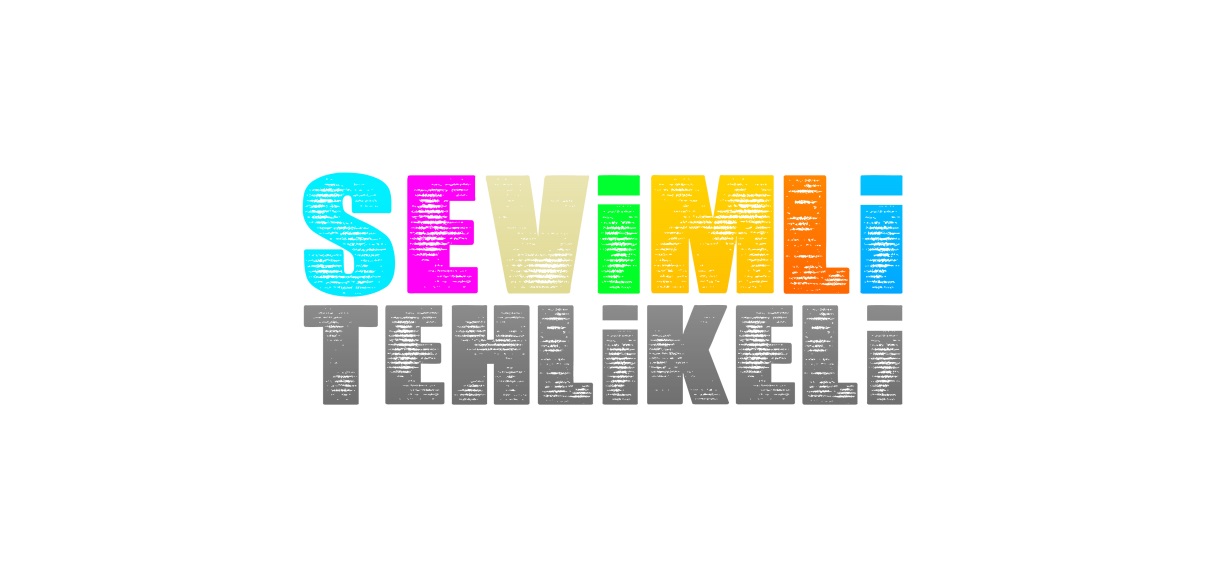 “Ya Sonra”, ”EvimSensin”, ”Su ve Ateş” filmleriyle büyük başarı yakalayan Özcan Deniz dördüncü filmi Sevimli Tehlikeli ile bu sezon da çok konuşulacak. Senaryosu,  Özcan Deniz’e ait olan bu kez sadece yönetmen koltuğunda yer aldığı heyecan dolu bir aşk filmi olan Sevimli Tehlikeli filminin başrollerini son dönemlerin yıldızı parlayan iki genç oyuncu Ayça Ayşin Turan ve Şükrü Özyıldız paylaşıyor. Türkan Kılıç, Taner Turan, Cem Avnayim, Ahmet Özaslan, Burçin Birben, Evrim Doğan, Ergun Kuyucu, Efe Deprem, Zeynep Anıl Tatdıran gibi oyuncuların rol aldığı Sevimli Tehlikeli filmi 6 Şubat’ta vizyona girecek. Teaser görüntüleri yayınlanan filmin müzikleri Yıldıray Gürgen ve Özcan Deniz’e ait.Avşar Film ve DNZ Film ortak yapımıyla vizyona girecek film bu yılın yüksek bütçeli yapımlarından biri olacak.Özcan Deniz bu filmiyle aksiyondan aşka romantizmden drama kadar bir çok temayı masallarla birleştiriyor. Birçok masalın ana temasının içinde barındıran Sevimli Tehlikeli filminde Rapunzel’den Sindrella’ya Beyaz Atlı Prens’ten Robin Hood’a bir çok masalı komik ve eğlenceli bir dilde anlatıyor.6 Şubat’ta vizyona girecek Sevimli Tehlikeli  filmi; Zarok (Şükrü Özyıldız) yıllar önce Edirne’de bir ailenin beşikteki çocuğun çalıp büyük acıların yaşanmaına sebep olur. Yıllar sonra bu vicdan azabından kurtulacağı bir fırsat yakalayan Zarok kaçırdığı kızı 2.kez kaçırıp gerçek ailesine götürürken yaşanan aşk dolu bir macerayı anlatıyor.